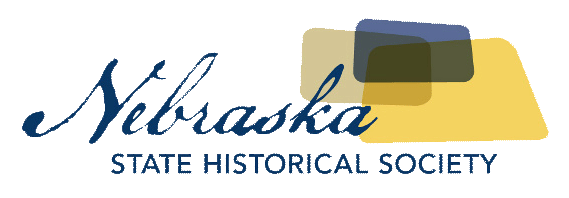 Nebraska State Historical SOciety Hosting ‘Nebraska Archeology Month’ Event Public is Encouraged to Bring Arrowheads and Other Archeological Artifacts for IdentificationLincoln, NE, – The Nebraska State Historical Society will celebrate Nebraska Archeology Month with a special presentation at Knight Museum in Alliance, Sunday, September 24th at 1:30 pm.WHAT: Archeology of the Sandhills and High PlainsWHEN: Sunday, September 24th 1:30 pmWHERE: Knight Museum, 908 Yellowstone Ave, Alliance, NE 69301WHO: Free event, open to the publicWHY: State Archeologist Rob Bozell to discuss archeological research being conducted in the Sandhills and High Plains of Nebraska. The public is encouraged to bring arrowheads and other archeological artifacts to be identified by State Archeologist team. The event is sponsored by the Nebraska State Historical Society Archeology and Historic Preservation offices. Nebraska Archeology Month is organized by the Nebraska Association of Professional Archeologists.For more information, please contact Rob Bozell at rob.bozell@nebraska.gov.About The Nebraska State Historical Society
The Nebraska State Historical Society (NSHS) collects, preserves, and opens to all the histories we share.  In addition to the Nebraska History Museum in Lincoln and historic sites around the state, NSHS administers the State Archives and Library; the State Historic Preservation Office; the Gerald R. Ford Conservation Center, Omaha; the Office of the State Archeologist; publishes Nebraska History magazine and Nebraska History News; and is responsible for the administration of the Nebraska Hall of Fame Commission. More at History.nebraska.gov or follow us on Facebook.# # #If you would like more information about this topic, please contact  at  or email at .MEDIA ADVISORYFOR IMMEDIATE RELEASE